Анотація навчального курсуМета курсу (набуті компетентності)Метою викладання дисципліни є поглиблене вивчання основних понять, принципів,  конституційних, законодавчих та нормативно-правових засад  організації діяльності державних службовців у професійній діяльності державного службовця, ознайомити  з  організацією  державної  служби,  загальними засадами діяльності, а також статусом державного службовця.За результатами опанування навчальної дисципліни здобувачі вищої освіти набувають професійні компетентності, а саме:ЗК1. Здатність розв’язувати складні спеціалізовані задачі та практичні проблеми під час професійної діяльності державного службовця або в процесі навчання, що передбачає застосування теорій та методів професійної діяльності державного службовця і характеризується комплексністю й невизначеністю умов. ЗК2.Здатність вчитися і оволодівати сучасними знаннями.   ЗК3. Здатність до абстрактного мислення, аналізу та синтезу.ЗК4. Застосовувати знання  законодавства в практичній діяльності професійної сфери державного службовця.ЗК5. Здатність застосовувати теоретичні, методичні і практичні підходи щодо організації державної служби, контролю, планування та оптимізації державної служби.Що забезпечується досягненням наступних програмних результатів навчання:	РН1. Трансформувати знання теоретичних основ державної служби, параметрів і умов забезпечення їх якості. 	РН2. Володіння методами інформаційного використання різноманітних ресурсів в процесі навчання та практичної діяльності. 	РН3. Аналізувати проблемну ситуацію, визначати основні ризики, що впливають на результат діяльності; вміння проводити дослідження в галузі публічного адміністрування та приймати відповідні управлінські рішення.Структура курсуРекомендована літератураОсновна література:1. Василевська Т.Е. Особистісні виміри етики державного службовця : монографія. К.: НАДУ, 2008. 334 с. 2. Верех С. М. Етика поведінки державних службовців: стан, проблеми і шляхи їх вирішення. URL: http://kds.org.ua/blog/etika-povedinki-derzhavnih . 3. Витко Т.Ю. Добір кандидатів на державну службу в Україні: соціологічний аналіз та перспективи розвитку. Вісн. держ. служби. 2010. № 2. URL: http:// www. guds. gov. ua. 4. Гаміна Т. С., Довга Т.Я. Імідж особистості як засіб самореалізації. Соціальна педагогіка: теорія та практика. 2010. № 4. С. 22-26. 5. Гончарук Н. Т. Модернізація державної служби України на сучасному етапі розвитку / Н. Т. Гончарук, Л. В. Прудиус; за ред. О. В. Покатаєвої // Право та державне управління: збірник наукових праць: [у 2-х т.]. Запоріжжя : КПУ, 2017. Т. 2. № 4. С. 191-198. 6. Державна служба: навч.посіб. / Кол. авт.; за заг. ред. проф. С. М. Серьогіна. Київ : ТОВ «СІК ГРУП УКРАЇНА», 2012. 526 с. 7. Діловодство і документація: навчально-методичний посібник / Державний вищий навчальний заклад «Українська академія банківської справи Національного банку України»; [уклад. П. О. Добродумов]. Суми: ДВНЗ «УАБС НБУ». 2014. С.25. 8. Захарова О. В., Шумаєва О.О., Мозговий В.І., Вергазова Л.Г., Соловцова О.П., Василишина Л.М. Організація діяльності державного службовця: навч. посіб. Донецьк : ТОВ «ДРУК-ІНФО». 2013. 342 с.Допоміжні: 1. Колот А. М., Цимбалюк С.О. Мотивація персоналу : підручникК. : КНЕУ, 2011. 397 с. 2. Круп’як Л.Б. Організація діяльності державного службовця: навч. посіб. Тернопіль: КрокВидавництво, 2015. 281 с. 3. Линдюк О. А. Теорія та практика модернізації державної служби України в умовах глобалізації: монографія. Київ : НАДУ, 2016. 304 с. 4. Литвин О. В. Адміністративно-правове забезпечення статусу державного службовця в Україні: монографія. Ірпінь: Вид-во НУ ДПСУ. 2010. 210 с. 5. Мельничук Я. Імідж державних службовців. Буковинський вісник державної служби та місцевого самоврядування. 2011. №1. С.40-41. (Серія Наукова думка). 6. Науково-практичний коментар до Закону України «Про державну службу» / ред. кол.: К.О. Ващенко, І.Б. Коліушко, В.П. Тимощук, В.А. Дерець (відп. ред.). Київ: ФОП Москаленко О.М., 2017. 796 с. 7. Никифоренко В.Г. Управління персоналом. Навчальний посібник. Одеса: Атлант, 2013. 275 c. 7. Організація діяльності державного службовця: навч.-метод. посібник. / Черніг. центр перепідготовки та підвищення кваліфікації працівників органів держ. влади, органів місц. самоврядування, держ. п-в, установ і орг.; Упор.: Н.М.Пригара. Чернігів : ЦППК, 2009. 38 с. 8. Організація діяльності державного службовця: Навчально-методичний комплекс з вивчення дисципліни / Укладач: Л.Б. Круп’як. Тернопіль: ТНЕУ. 2012. 173 с.Інформаційні ресурси.Бібліотека ім. В.І. Вернадського. URL: http://www.nbuv.gov.ua/ Бібліотека ім. В.Г. Короленко. URL: http://korolenko.kharkov.com/Бібліотека СНУ ім. В. Даля. URL: http://library.snu.edu.ua/Нормативно-правова база України. URL: http://zakon3.rada.gov.ua/Методичне забезпечення1. Конспект лекцій у системі дистанційного навчання СНУ ім. В. Даля – http://moodle2.snu.edu.ua/2.Роздатковий матеріал.3.Методичні вказівки до курсової роботи з дисципліни «Організація діяльності державних службовців» (для студентів, які навчаються за спеціальністю  071  / Уклад: Кушал І.М. – Сєвєродонецьк : Вид-во СНУ ім. В. Даля, 2019. – 32 с.Оцінювання курсуТаблиця 1Бали оцінки за навчальну діяльність - денна форма, 1 семестрТаблиця 2Бали оцінки за навчальну діяльність – заочна форма, 1 семестрТаблиця 3Шкала оцінювання національна та ECTSПолітика курсуСилабус курсу:Силабус курсу: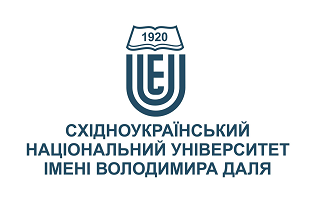 ОРГАНІЗАЦІЯ ДІЯЛЬНОСТІ ДЕРЖАВНИХ СЛУЖБОВЦІВОРГАНІЗАЦІЯ ДІЯЛЬНОСТІ ДЕРЖАВНИХ СЛУЖБОВЦІВСтупінь вищої освіти:МагістрМагістрСпеціальність: 071 «Облік і оподаткування»071 «Облік і оподаткування»Рік підготовки:11Семестр викладання:ОсіннійОсіннійКількість кредитів ЄКТС:55Мова(-и) викладання:українськаукраїнськаВид семестрового контролюІспитІспитАвтор курсу та лектор:Автор курсу та лектор:Автор курсу та лектор:Автор курсу та лектор:Автор курсу та лектор:к.е.н. доц. Кушал Ірина Миколаївнак.е.н. доц. Кушал Ірина Миколаївнак.е.н. доц. Кушал Ірина Миколаївнак.е.н. доц. Кушал Ірина Миколаївнак.е.н. доц. Кушал Ірина Миколаївнак.е.н. доц. Кушал Ірина Миколаївнак.е.н. доц. Кушал Ірина Миколаївнак.е.н. доц. Кушал Ірина Миколаївнавчений ступінь, вчене звання, прізвище, ім’я та по-батьковівчений ступінь, вчене звання, прізвище, ім’я та по-батьковівчений ступінь, вчене звання, прізвище, ім’я та по-батьковівчений ступінь, вчене звання, прізвище, ім’я та по-батьковівчений ступінь, вчене звання, прізвище, ім’я та по-батьковівчений ступінь, вчене звання, прізвище, ім’я та по-батьковівчений ступінь, вчене звання, прізвище, ім’я та по-батьковівчений ступінь, вчене звання, прізвище, ім’я та по-батьковідоцент кафедри оподаткування і соціальної економікидоцент кафедри оподаткування і соціальної економікидоцент кафедри оподаткування і соціальної економікидоцент кафедри оподаткування і соціальної економікидоцент кафедри оподаткування і соціальної економікидоцент кафедри оподаткування і соціальної економікидоцент кафедри оподаткування і соціальної економікидоцент кафедри оподаткування і соціальної економікипосадапосадапосадапосадапосадапосадапосадапосадаkushal@snu.edu.ua+380976253550Viber за номером телефону Viber за номером телефону аудиторія деканату ФЕіУелектронна адресателефонмесенджермесенджерконсультаціїЦілі вивчення курсу:Метою лекційних занять за дисципліною є розгляд сутності основних напрямів розвитку державної служби як невід’ємної складової демократичної, правової, соціальної держави з соціальне орієнтованою економікою, громадянського суспільства; засвоєння положень державної політики в сфері державної служби, в тому числі державної кадрової політики, формування вмінь з розробки та запровадження заходів щодо їх реалізації, освоєння конституційно-правових засад та основних принципів державної служби, вміння організовувати свою професійну діяльність у межах законодавчих положень; формування вмінь із здійснення своєї професійної діяльності у межах прав, обов’язків і повноважень, визначених для державного службовця, формування практичних навичок з оцінки результатів професійної діяльності державних службовців і здійснення заходів із забезпечення підвищення результативності та ефективності професійної діяльності.Метою самостійної роботи за дисципліною є опанування студентами навчального курсу, отримання глибоких знань щодо організації державної служби та професійної етики держслужбовця; набуття навичок самостійного творчого мислення, прийняття оптимальних рішень, щодо державної служби, що забезпечить  ефективне використання кадрового потенціалу та ресурсу.Результати навчання:Знання: необхідності та сутності основних напрямів розвитку державної служби як невід’ємної складової демократичної, правової, соціальної держави з соціально орієнтованою економікою, громадянського суспільства; засвоєння положень державної політики у сфері державної служби, в тому числі державної кадрової політики.Вміння: розробки та запровадження заходів щодо їх реалізації, освоєння конституційно-правових  засад  та  основних  принципів  державної служби,  вміння організовувати  свою  професійну діяльність у межах законодавчих положень; формування знань щодо прав, обов’язків і повноважень, визначених для державного службовця, а також практичних навичок з оцінки  результатів професійної  діяльності  державних  службовців  і  здійснення  заходів щодо  забезпечення  підвищення  результативності  та  ефективності професійної діяльності. Передумови до початку вивчення:Базові знання щодо загальних економічних процесів на макро- і мікрорівнях, фінансів, грошей та кредиту, податкової системи.№ТемаГодини (Л/ПЗ)Стислий змістІнструменти і завдання1Сутність і зміст організації діяльності державної служби. Мета й особливості діяльності державного службовця.4/4Принципи, цілі та функції державної служби. Нормативно-правове забезпечення функціонування державної служби. Характеристика видів державної служби. Види та моделі державної служби. Поняття державного службовця. Характеристика державних посад та їх класифікація. Правовий статус державного службовця.  Сутність й види обов’язків державних службовцівПрезентації.Роздатковий матеріалСемінари-дискусіїПрактичні вправиАналіз ситуаційТестиІндивідуальні завдання2Вимоги до кандидатів на посади державних службовців. 5/5Державна кадрова політика України. Система підготовки, перепідготовки та підвищення кваліфікації кадрів у державній службі. Характеристика добору та розстановки кадрів. Кваліфікаційні вимоги до державних службовців. Кадрове планування. Атестація державних службовців.Презентації.Роздатковий матеріалСемінари-дискусіїПрактичні вправиАналіз ситуаційТестиІндивідуальні завдання3Імідж та його значення в діяльності державного службовця. Особиста тектологія (самоменеджмент) державного службовця.4/4Поняття іміджу державного службовця. Етичні принципи в діяльності державного службовця. Правове забезпечення етики поведінки державного службовця. Конфлікти в системи державної служби. Особиста тактологія як самоорганізація, саморегуляція, самовиховання. Цілі та функції самоменеджменту. Основні компоненти само менеджменту і технологія вибору цілей роботи; планування часу керівника; організація інформаційного пошуку; професійне спілкування; врахування ризику; управління конфліктами; робота в команді; раціоналізація мислення.Презентації.Роздатковий матеріалСемінари-дискусіїПрактичні вправиАналіз ситуаційТестиІндивідуальні завдання4Особливості проходження державної служби. Управління державною службою.4/4Поняття службової кар’єри.  Способи заміщення посад у системі державної служби. Стажування державного службовця. Порядок обчислення стажу роботи в органах державної служби. Механізм припинення державно-службових відносин. Сутність управління державною службою. Інституційне забезпечення управління державною службою. Методи та форми управління. Фінансове та інформаційне забезпечення державної служби.Презентації.Роздатковий матеріалСемінари-дискусіїПрактичні вправиАналіз ситуацій.ТестиІндивідуальні завдання5Контроль якості роботи у системі державної служби. 4/4Роль і місце контролю в системі державної служби України. Види та форми контролю. Поняття та зміст ефективності державної служби. Характеристика контролінгу як між функціонального інструмента управління. Суть та методи реалізації адміністративного аудиту. Організаційна соціалізація державних службовців. Особливості оплати праці, гарантії та заохочення державних службовців. Пенсійне забезпечення і грошова допомога державним службовцям.Презентації.Роздатковий матеріалСемінари-дискусіїПрактичні вправиАналіз ситуацій.ТестиІндивідуальні завдання6Стимулювання діяльності державних службовців.4/4Суть та методи реалізації адміністративного аудиту. Організаційна соціалізація державних службовців. Особливості оплати праці, гарантії та заохочення державних службовців. Пенсійне забезпечення і грошова допомога державним службовцям.Презентації.Роздатковий матеріалСемінари-дискусіїПрактичні вправиАналіз ситуацій.ТестиІндивідуальні завдання7Конфлікт інтересів. Податкові роз’яснення. Строки давнини.4/4Цілі та основні завдання розвитку державної служби. Державна служба і громадянське суспільство. Підвищення ефективності виконання державною службою завдань і функцій держави. Розвиток нормативно-правового забезпечення функціонування системи державної служби. Раціоналізація системи управління державною службоюПрезентації.Роздатковий матеріалСемінари-дискусіїПрактичні вправиАналіз ситуацій.ТестиІндивідуальні завданняТема 1Тема 2Тема 3Тема 4 Тема 5  Тема 6Тема7залікСумадо 10до 10до 10 до 10до 10до 10до 10до 30100Присутність на всіх заняттяхВиконання і захист лабораторних робітВиконання і захист контрольної роботизалікСумадо 20до 20до 20до 40100Сума балів за всі види навчальної діяльностіОцінка ECTSОцінка за національною шкалоюОцінка за національною шкалоюСума балів за всі види навчальної діяльностіОцінка ECTSдля екзамену, курсового проекту (роботи), практикидля заліку90 – 100Авідмінно зараховано82-89Вдобре зараховано74-81Сдобре зараховано64-73Dзадовільно зараховано60-63Е задовільно зараховано35-59FXнезадовільно з можливістю повторного складанняне зараховано з можливістю повторного складання0-34Fнезадовільно з обов’язковим повторним вивченням дисциплінине зараховано з обов’язковим повторним вивченням дисципліниПлагіат та академічна доброчесність:Під час виконання завдань студент має дотримуватись політики академічної доброчесності. Під час виконання завдань та використання інформаційних джерел оформлювати їх відповідними посиланнями. Копіювання, запозичення та списування заборонене .Завдання і заняття: Вимоги до студента:- не запізнюватись на заняття;- не пропускати заняття та у випадку хвороби підтверджувати довідкою з медичного закладу;- активно приймати участь у навчальному процесі;- бути пунктуальним та обов’язковим;- своєчасно та якісно виконувати завдання визначені викладачемПоведінка в аудиторії:Вимоги до студента:бути присутнім в аудиторії згідно розкладу та часу проведення занятьзалишати аудиторію з дозволу викладача;не заважати викладачу проводити заняття.бути підготовленим відповідно до тем курсу;виконувати вимоги та своєчасно проходити контрольні заходи.